Oferty pracyaktualne na dzień 14.01.2020 rokuOFERTY STAŻU-Woźny (Zespół Szkół nr 2)-Malarz budowlany (Usługi Transportowo Budowlane Sławomir Barczyński)-Robotnik gospodarczy (Urząd Miasta)- Mechanik samochodów osobowych (F.H.U Opelek)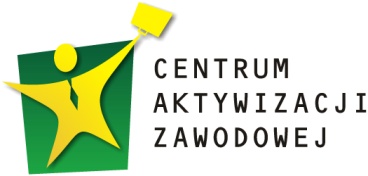 POWIATOWY URZĄD PRACYul. Świętojerska 1, 86-200 Chełmno, tel./fax: 56/ 686-00-41chelmno.praca.gov.pl    e-mail: chelmno@chelmno.praca.gov.pl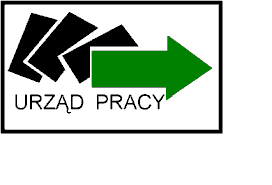 StanowiskoMiejsce pracyWymaganiaInformacjeHydraulikChełmżaInformacja u doradcy klientaF. H. U. P. „ARIS” Rolbiecki ZbigniewGrzegorz 8, 87-140 Chełmżatel.: 605-034-748e-mail: rolbiecki@o2.plOpiekun/opiekunkaLisewoInformacja u doradcy klientaDom Pomocy Społecznej Mgoszcz 54, 86-230 LisewoKamieniarzTeren powiatu chełmińskiegoWykształcenie zawodowe, praca w zespole, obsługa wózka widłowego, mile widziane prawo jazdy kat. BZakład pogrzebowy "ZNICZ" B. Stachuraul. Toruńska 21, 86-200 Chełmnotel: 663-383-482Kierowca Autobusu ChełmnoPrawo jazdy kat. DArriva Bus Transport Polska sp. z o.o.Nad Groblą 15, 86-200 ChełmnoTel: 722-030-766e-mail: ilona.piotrowska@arriva.plKierowca - mechanik (kat. C)ChełmnoPrawo jazdy kat. CZakład Usług Miejskich sp. z o.o.Ul. Przemysłowa 8, 86-200 ChełmnoTel: 530-241-626
e-mail: mbyner@zumchelmno.com.plKierowca KonwojentCała PolskaPrawo jazdy kat. B, Mile widziane doświadczenie zawodowe, mile widziany język obcyPrzedsiębiorstwo Handlowo-Usługowe"Szymon-TRANS" s.c. Leszek i Krystyna Szymańscyul. Konwaliowa 6, 86-200 Chełmnotel: 608-527-597, e-mail: szymontrans7@wp.plKierowca samochodu ciężarowego C+ETeren krajuPrawo jazdy kat. C+E1 rok doświadczenia zawodowegoPrzedsiębiorstwo Handlowo-Usługowe Dundelski MarianBielczyny 38, 87-140 ChełmżaTel: 608-522-368Konserwator części/ sprzętuGórne wymiaryInformacja u doradcy klienta"EKOMA-BET" STRZOK MAGDALENA 
Górne Wymiary 67A, 86-200 ChełmnoKoordynator ds. marketinguChełmnoWykształcenie wyższe, znajomość google analytics, 2 lata doświadczenia zawodowego, język angielski poziom B2"DANHOSS" Sp. z o.o. Sp. Łunawska 34, 86-200, Tel: 56 679-08-35praca@danhoss.comKsięgowy/aChełmnoWykształcenie kierunkowe, obsługa programów księgowych, znajomość prawa finansowego i podatkowego."DANHOSS" Sp. z o.o. Sp. Łunawska 34, 86-200, Tel: 56 679-08-35praca@danhoss.comKucharzUnisławInformacja u doradcy klientaFirma Gastronomiczno Usługowo Handlowa „HEŃKO” Piotr NowickiMagazynierChełmnoZawodowe/średnie
dokładność, skrupulatność w wykonywaniu zadań"SISO-POL" E.Bobin, J. Bobin s.cUl Chociszewskiego 2, 86-200 ChełmnoTel: 602-454-226Jacek.bobin@siso-pol.plMagazynierPapowo-BiskupieInformacja u doradcy klienta„Ziemart” Sylwia Kotowicz
Papowo Biskupie 68, 86-221 Papowo BiskupieMechanik napraw pojazdów samochodowych (elektormonter)ChełmnoMin. zawodowe (mile widziany profil mechanik samochodowy lub elektromechanik samochodowy), mile widziane doświadczenie zawodoweArriva Bus Transport Polska Sp. z o.o.Nad Groblą 15, 86-200 ChełmnoTel: 722-330-686Mechanik pojazdów samochodowychUnisławWykształcenie zawodowe, 2 lata doświadczenia w zawodzie, umiejętności do pracy na stanowiskuZakład Elektromechaniki Pojazdowej Wiesław ŁatkaUl. Szeroka 7, 86-260 UnisławTel: 605-920-052Monter mebliLisewoInformacja u doradcy klienta„Wolski Meble” Arkadiusz Wolski
ul. Chełmińska 11, 86-230 LisewoNauczyciel wychowania przedszkolnegoStolnoWykształcenie wyższe z uprawnieniami przygotowania pedagogicznego, Szkoła Podstawowa w RobakowieRobakowo 95, 86-212 StolnoTel: 56 686-55-04Szkola.robakowo@stolno.com.plObsługa pogrzebowaTeren powiatu chełmińskiegoWykształcenie zasadnicze zawodowe, praca w zespole, mile widziane prawo jazdy kat. BZakład pogrzebowy "ZNICZ" B. Stachuraul. Toruńska 21, 86-200 Chełmnotel: 663-383-482Opiekun w DPSChełmnoInformacja u doradcy klientaDom Pomocy Społecznej w Chełmnieul. Dominikańska 40, 86-200 ChełmnoPomocnik budowlanyWoj. kuj-pomChęci do pracyZakład Dekarsto-Murarski 
Mariusz BonisławskiCepno 6/2, 86-212 StolnoTel: 791-169-426Pracownik fizycznyTeren powiatu chełmińskiegoWykształcenie zasadnicze zawodowe, praca w zespole, mile widziane prawo jazdy kat. BZakład pogrzebowy "ZNICZ" B. Stachuraul. Toruńska 21, 86-200 Chełmnotel: 663-383-482Pracownik produkcjiUnisławPodstawowe, chęci do pracy, do przyuczeniaZakład Przetwórstwa Owocowo-Warzywnego "UNISŁAW" sp. z o.o.Chełmińska 1, 86-260 UnisławTel: 600-834-747Przedstawiciel handlowy w gospodarstwieCała PolskaWykształcenie: średnie rolnicze/ogrodnicze, komunikatywność, uczciwość, niekaralność, prawo jazdy kat. B1,5 r doświadczenia w handlu/ogrodnictwieGospodarstwo RolneSebastian Bednarek
Błoto 34A, 86-260 UnisławTel: 792-658-514ReferentChełmnoWykształcenie średnie, obsługa komputera, praca w zespoleKomornik sądowy przy Sądzie Rejonowym w Chełmnie, Marcin Robert GajdaKancelaria Komornicza w Chełmnieul. Poprzeczna 27, 86-200 Chełmnotel: 691-508-729, e-mail : bolesława.ostrowska@komornik.chelmno.plSpecjalista ds. eksportuStolnoWykształcenie: średnie, podstawowa obsługa MS Excel, MS Word, MS Outlook, Mozilla ThunderbirdWheel Trade Dariusz WichlińskiWabcz 60/2. 86-212 Stolnoe-mail: dariusz@wheeltrade.plSprzedawcaWąbrzeźnoInformacja u doradcy klientaSalon Meblowy Arkadiusz GrabowskiKornatowo 7/1, 86-230 LisewoTel: 503-525-000Stolarz meblowyBrzozowoInformacja u doradcy klienta"CHOMPŁYT" Wojciech Prełowskiul Długa 11a, 86-253 BrzozowoSzwaczka maszynowaDolne wymiaryInformacja u doradcy klientaZakład krawiecki Mariola KotapkaDolne wymiary 54, 86-200 ChełmnoWulkanizatorŻyglądInformacja u doradcy klientaSemitrailer Marcin ZielińskiŻygląd 55, 86-221 Papowo Biskupie